科學（中一至中三）更新課程 (2017)單元八：電的使用電流初探張澤民		借調教師 教育局課程發展處科學教育組科學科 (中一至中三)單元八：電的使用課題：簡單電路和電流電流初探【學習目標】活動完結後，我應能：了解使燈泡亮著的條件；使用安培計量度電流；知道電流的單位是安培 (A)；以及明白電流是電荷的流動。實驗 (1)目的：了解使燈泡亮著的條件所需材料和儀器步驟：分別接駁以下5個電路，並完成表格。結果（圈出正確答案）結論綜合以上的結果，使燈泡亮著的兩個條件是閱讀學習 (1) 使燈泡亮著的條件以一個由乾電池、導線和燈泡組成的簡單電路為例。有人認為，我們只需要把乾電池的其中一端（正極或負極）利用導線接駁至燈泡，電流便可以由乾電池經過導線流向燈泡（圖一和圖二），使燈泡發亮。實驗（1）的結果證明這個假設是錯誤的。電流是什麼科學家認為，物質含有帶電荷的粒子。在一般情況下，物質中帶正電荷的粒子和帶負電荷的粒子的數目相同，所以物質整體呈現中性。電流是帶電荷的粒子的流動。當我們把乾電池、導線和燈泡接駁成為閉合電路時，乾電池驅動在電路中帶負電荷的粒子（自由電子），由乾電池的負極經過燈泡流向正極（圖五），形成電流。能量由乾電池傳送至燈泡，並由燈泡轉換成光能和熱能。乾電池是電路中的能量來源。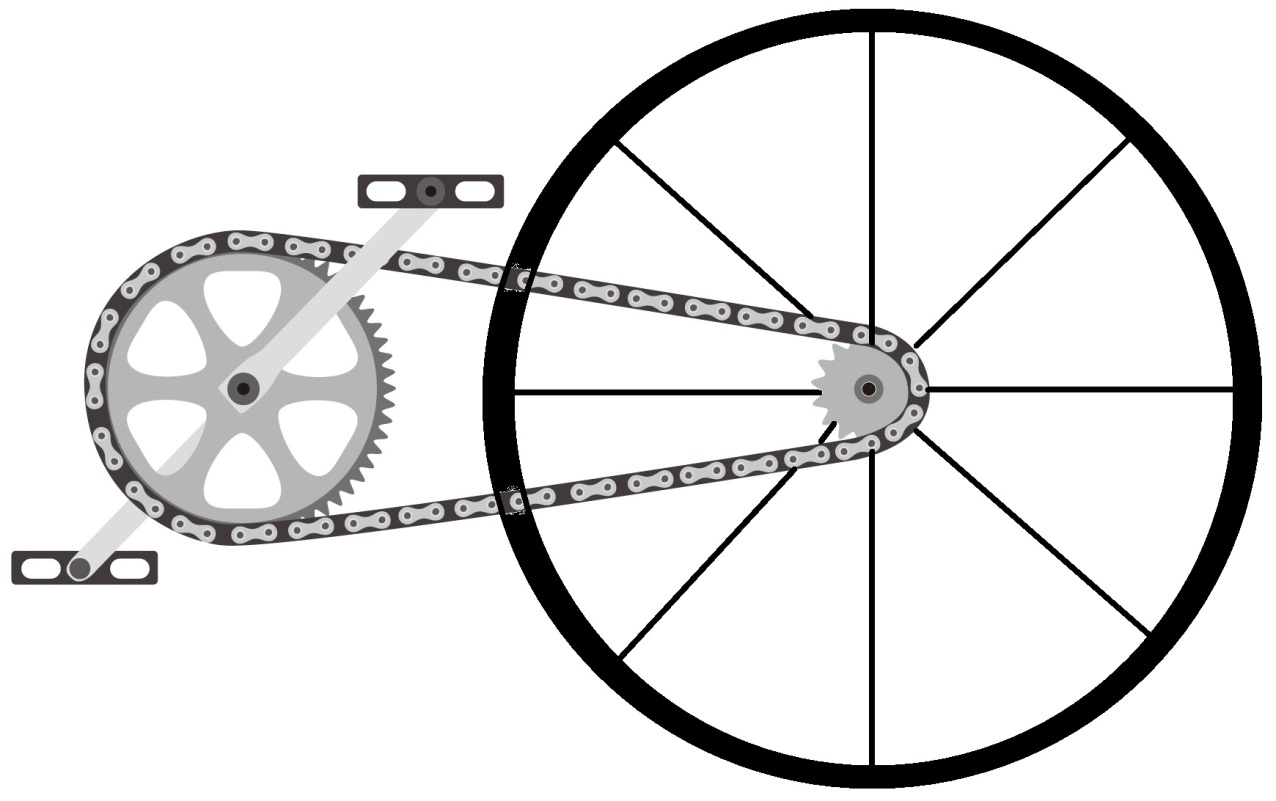 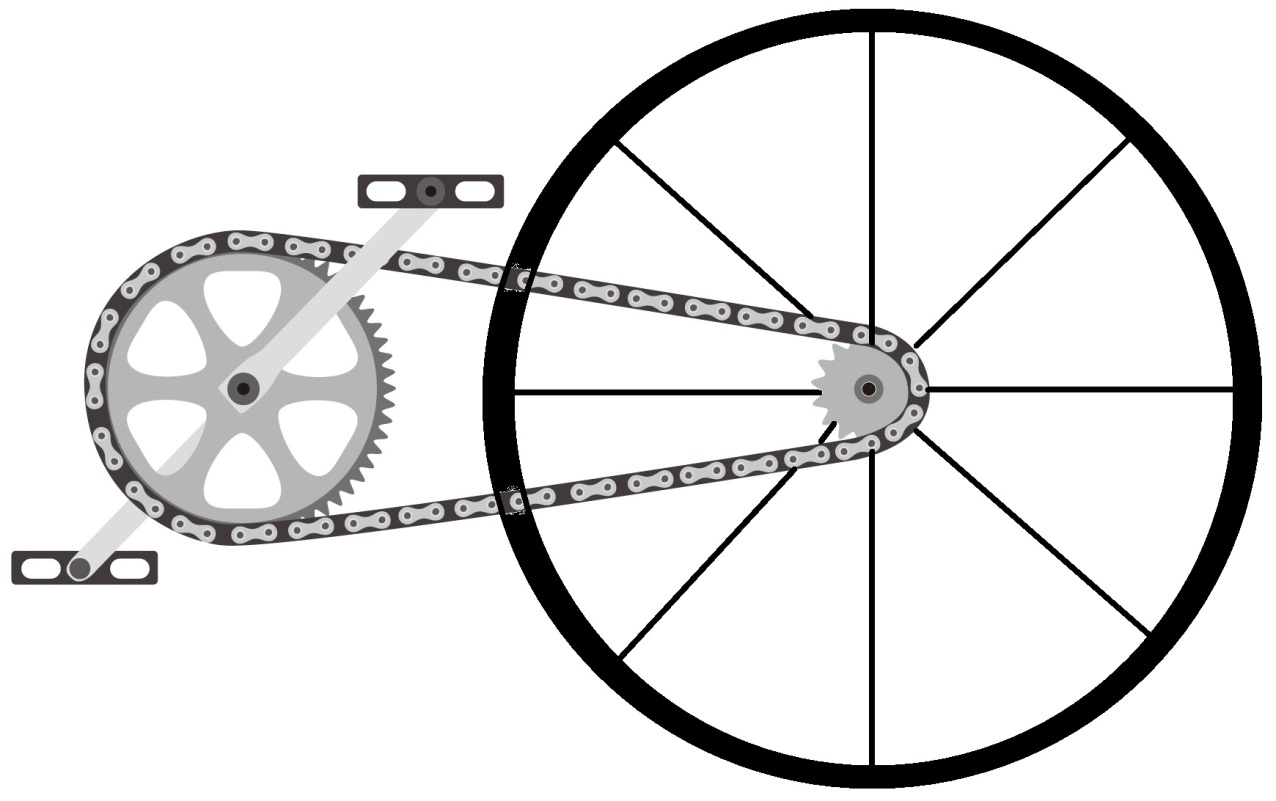 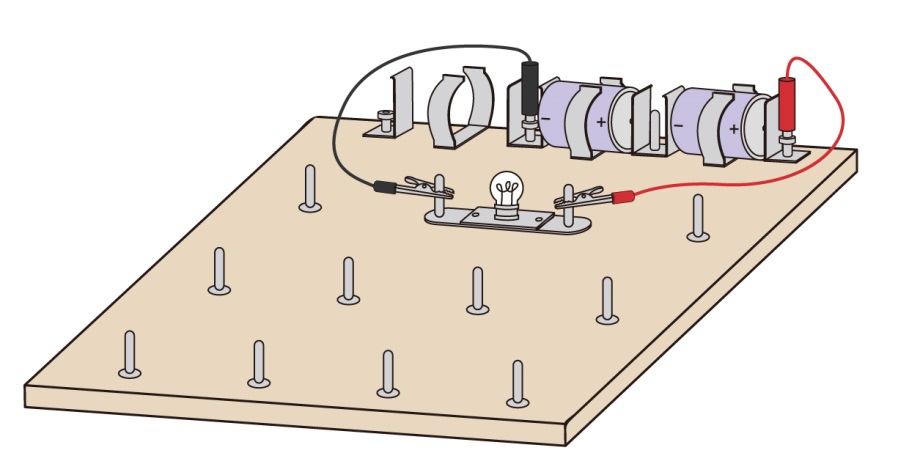 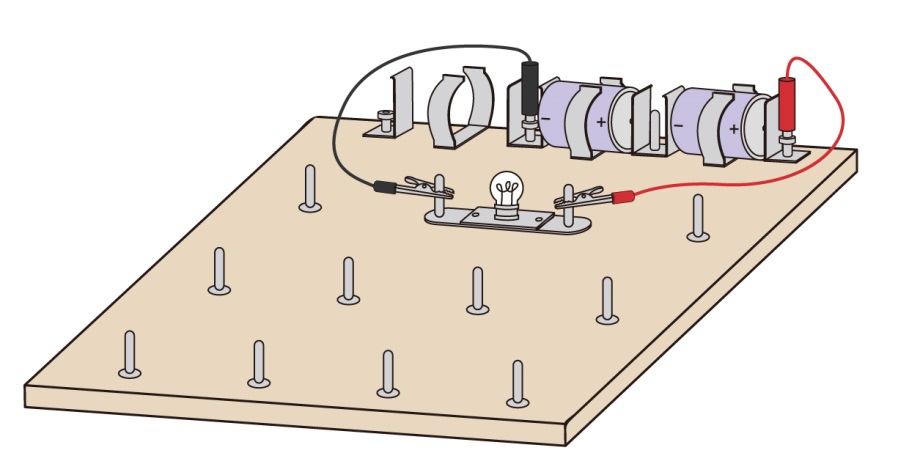 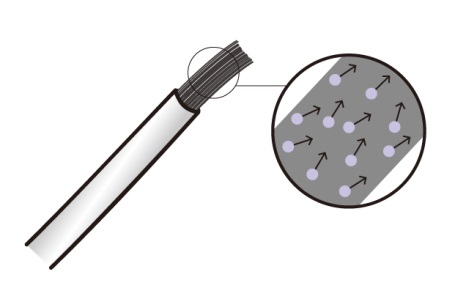 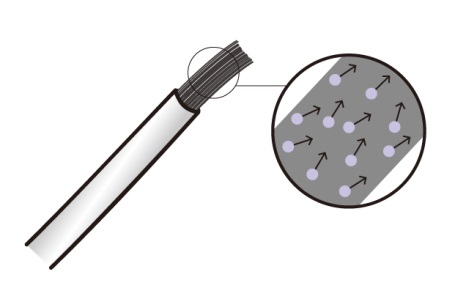 我們可以運用自行車鏈條的運動（圖六）作比喻，讓我們明白以上的概念。踏板（比喻電池）推動鏈條運動（比喻帶電荷粒子的流動），而透過鏈條的運動，能量從踏板傳送至後輪（比喻燈泡）。傳統的電流方向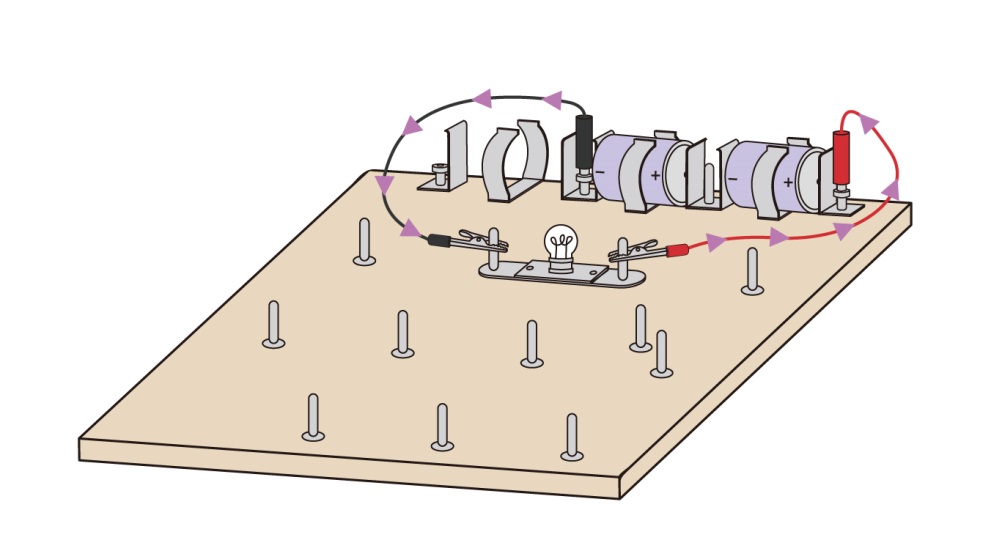 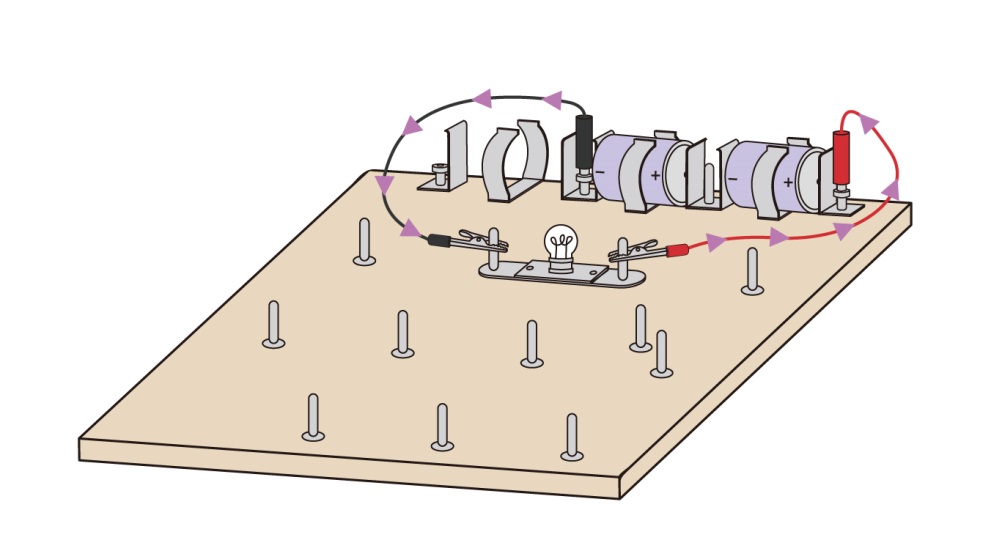 在發現電子之前，科學家以為電流是帶正電荷的粒子由電源的正極經過燈泡流向負極。我們稱之為傳統的電流方向。事實上，在上述的例子中，流動的是帶負電荷的粒子（自由電子），而流動方向和傳統的電流方向相反（圖七）。儘管如此，人們至今仍採用傳統的電流方向。練習 (1)（在適當的方格內打 ）閱讀學習 (2)以一個由乾電池、導線和燈泡組成的簡單電路為例，當電流經過燈泡後，電流會不會減少呢？要對問題進行探究前，我們要掌握安培計的使用方法，以及準確地讀取安培計的讀數。安培計是量度電流大小的儀器。電流的單位是安培，符號為A。電流越大，表示帶負電荷的粒子在電路的流量越大。要量度電路的某一路徑的電流的大小（圖八），我們要讓該路徑的電流通過安培計（圖九）。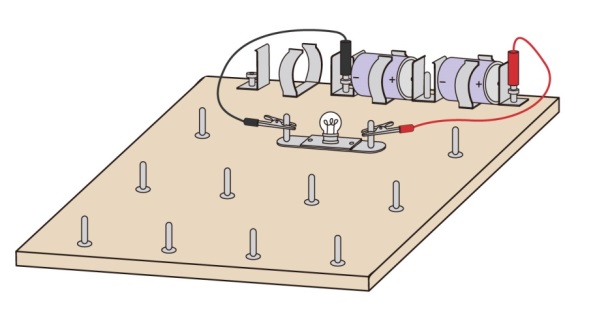 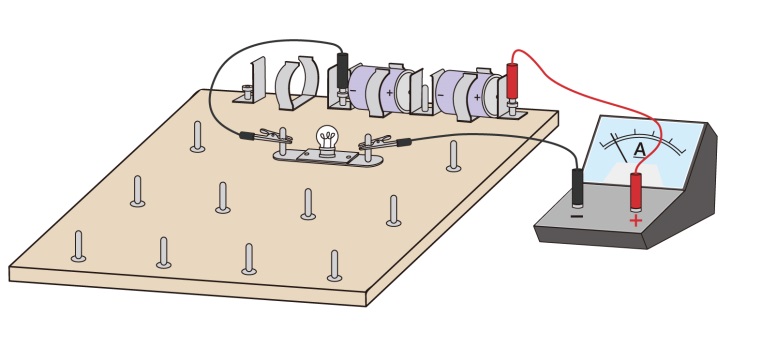 此外，把安培計接駁至電路時，我們需要注意安培計的正端鈕和負端鈕的接駁方式：安培計的正端鈕需要接駁至通向乾電池正極的一端，而負端鈕需要接駁至通向乾電池負極的一端（圖十）。否則安培計有可能受損壞。練習 (2)解釋為什麼在圖十一的安培計接駁錯誤。寫出以下的安培計的讀數。實驗 (2)目的：比較電流流經燈泡前後的大小所需材料和儀器步驟結果（填上正確答案或在適當的方格內打 ）結論（圈出正確答案）因為電路的路徑1的電流 等於 ／ 不等於 路徑2的電流，所以電流流經燈泡後 會 ／ 不會改變。電流的大小和帶負電荷的粒子（自由電子）的流量有關，所以帶負電荷的粒子（自由電子）流經燈泡後，數目 會 ／ 不會 改變。總結利用以下部份詞語，把活動完結後所建構的知識寫下來。部份相關詞語：乾電池、導線、燈泡、閉合電路、電流、帶負電荷的粒子、傳統的電流方向、安培計、安培 (A)。活動完結後，我學習了：自我評鑑完電路板1導線2電池 (1.5V)2燈泡1電路裝置有沒有電源？裝置有沒有完整的路徑？燈泡有沒有發亮？1.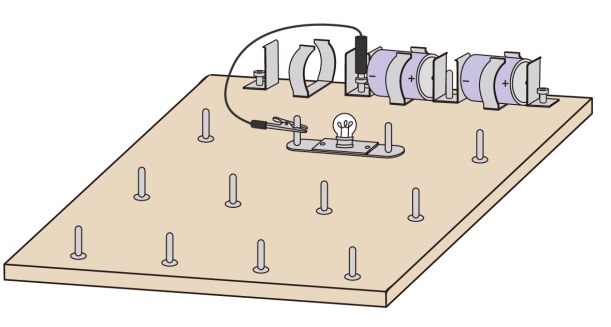 有 ／ 沒有有 ／ 沒有有 ／ 沒有2.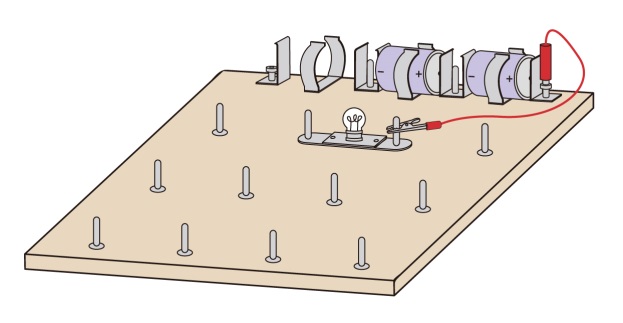 有 ／ 沒有有 ／ 沒有有 ／ 沒有3.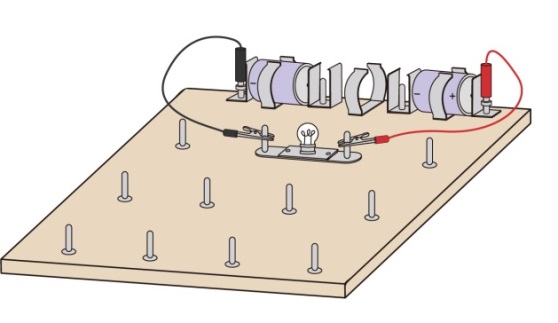 有 ／ 沒有有 ／ 沒有有 ／ 沒有4.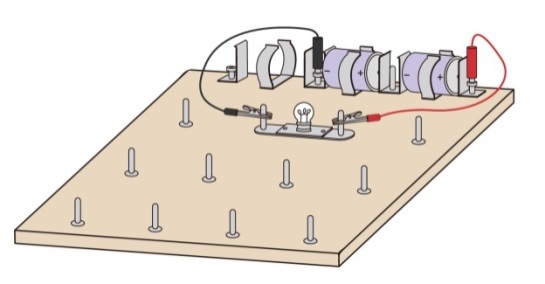 有 ／ 沒有有 ／ 沒有有 ／ 沒有5.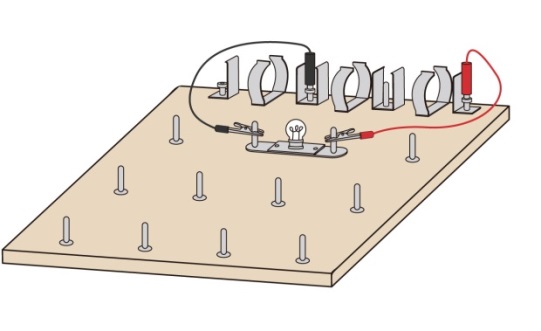 有 ／ 沒有有 ／ 沒有有 ／ 沒有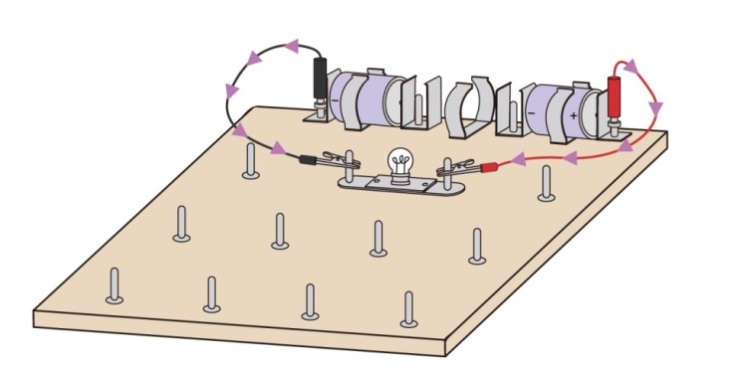 亦有人認為，電流是由乾電池的兩端經過導線流向燈泡（圖三），使燈泡發亮。實驗（1）的結果證明這個假設也是錯誤的。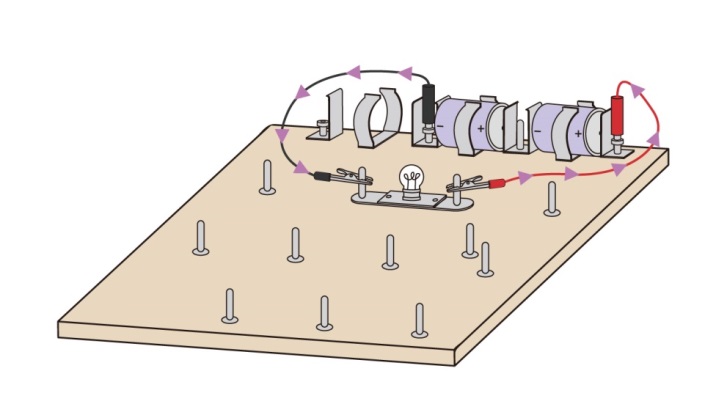 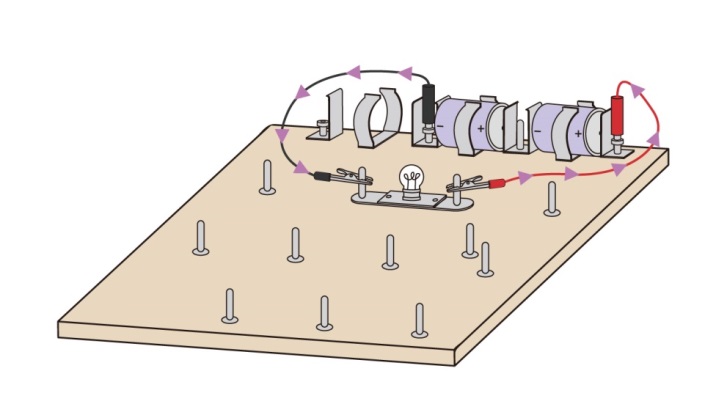 亦有人認為，電流是由乾電池的兩端經過導線流向燈泡（圖三），使燈泡發亮。實驗（1）的結果證明這個假設也是錯誤的。根據實驗（1）的結論，電路除了要有電源（例如：乾電池）外，也要完整的路徑（圖四）才能使燈泡發亮。路徑完整的電路稱為閉合電路。物質含有帶電荷的粒子。物質含有帶電荷的粒子。正確錯誤考慮一個由乾電池、導線和燈泡組成的簡單電路。 考慮一個由乾電池、導線和燈泡組成的簡單電路。 考慮一個由乾電池、導線和燈泡組成的簡單電路。 考慮一個由乾電池、導線和燈泡組成的簡單電路。 考慮一個由乾電池、導線和燈泡組成的簡單電路。 考慮一個由乾電池、導線和燈泡組成的簡單電路。 考慮一個由乾電池、導線和燈泡組成的簡單電路。 要讓燈泡亮著，電路除了要接駁乾電池外，亦要閉合。正確錯誤當乾電池的其中一端（正極或負極）接駁至燈泡，燈泡便會發光。正確錯誤乾電池產生並向電路提供帶負電荷的粒子。正確錯誤乾電池驅動帶負電荷的粒子流動，形成電流。正確錯誤在以下的電路，利用箭號表示帶負電荷的粒子的流動方向。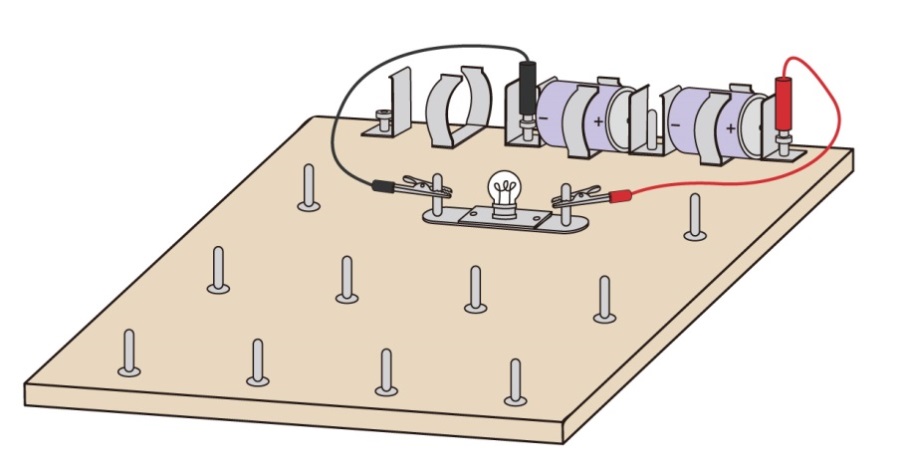 在以下的電路，利用箭號表示帶負電荷的粒子的流動方向。在以下的電路，利用箭號表示帶負電荷的粒子的流動方向。在以下的電路，利用箭號表示帶負電荷的粒子的流動方向。在以下的電路，利用箭號表示帶負電荷的粒子的流動方向。在以下的電路，利用箭號表示帶負電荷的粒子的流動方向。在以下的電路，利用箭號表示帶負電荷的粒子的流動方向。在以下的電路，利用箭號表示傳統電路的流動方向。在以下的電路，利用箭號表示傳統電路的流動方向。在以下的電路，利用箭號表示傳統電路的流動方向。在以下的電路，利用箭號表示傳統電路的流動方向。在以下的電路，利用箭號表示傳統電路的流動方向。在以下的電路，利用箭號表示傳統電路的流動方向。在以下的電路，利用箭號表示傳統電路的流動方向。（挑戰題）當電流經過燈泡後，電流會減少。正確錯誤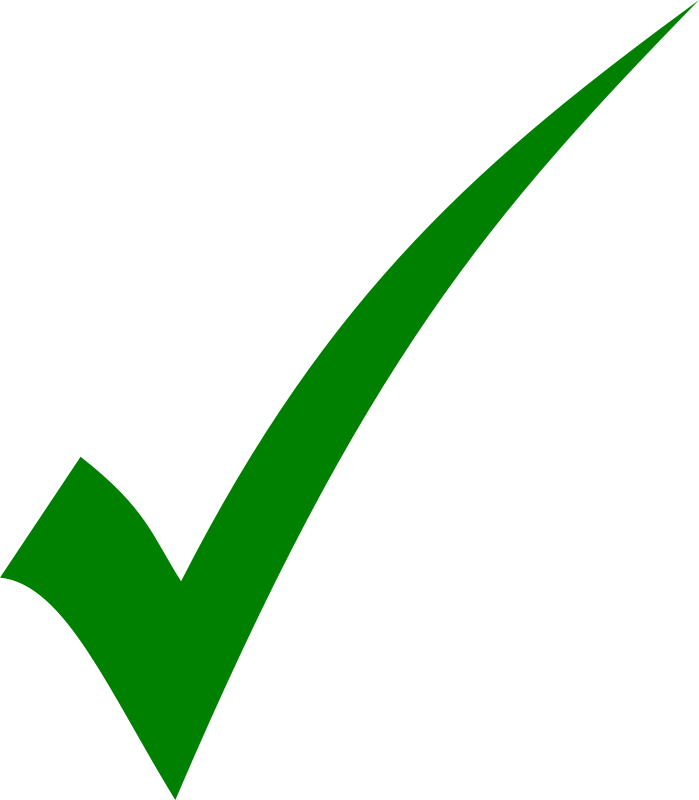 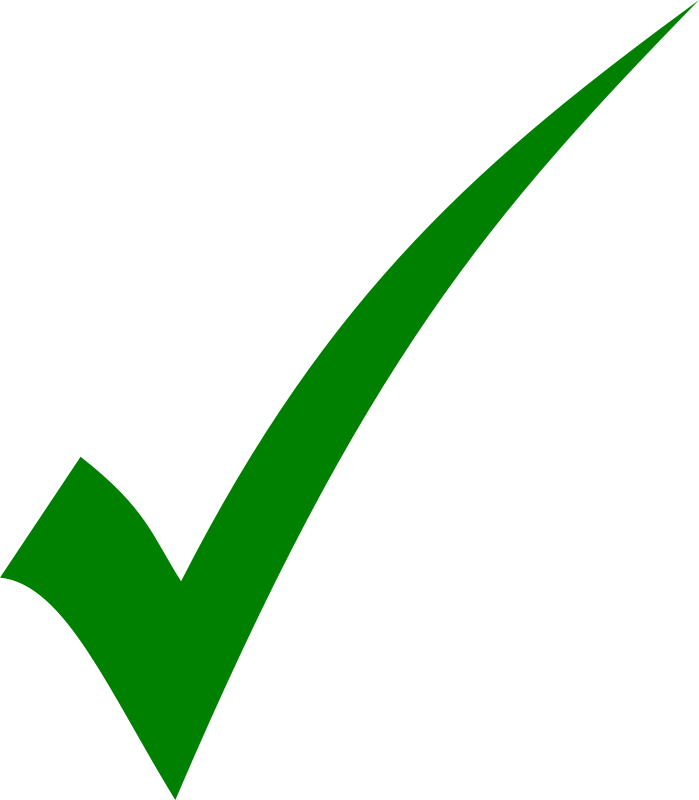 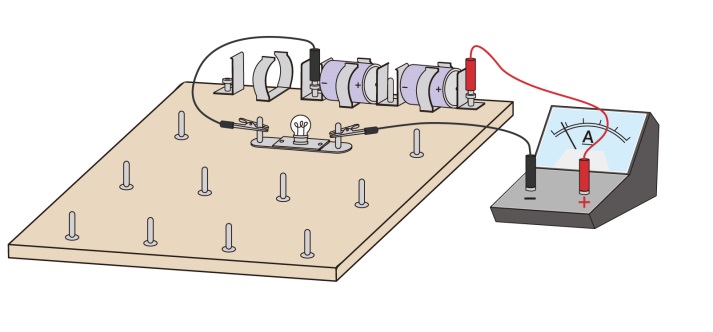 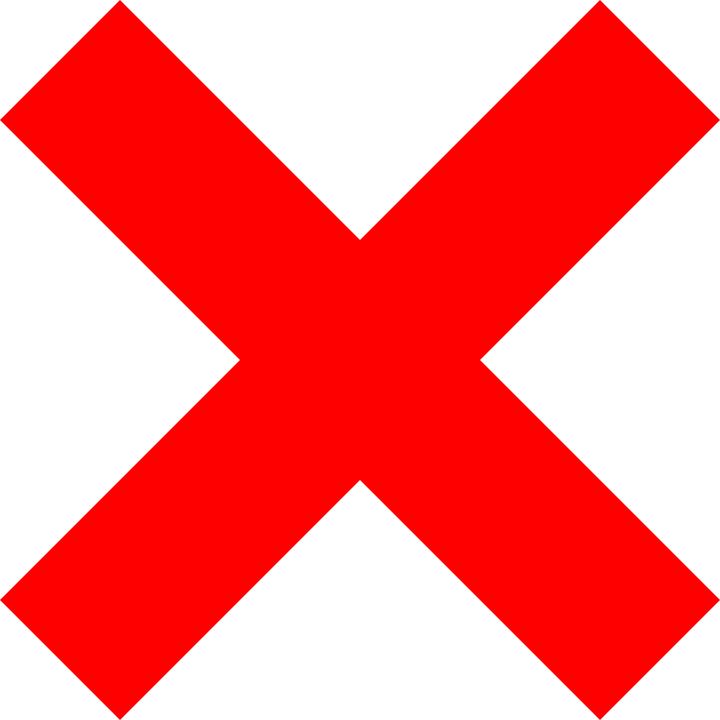 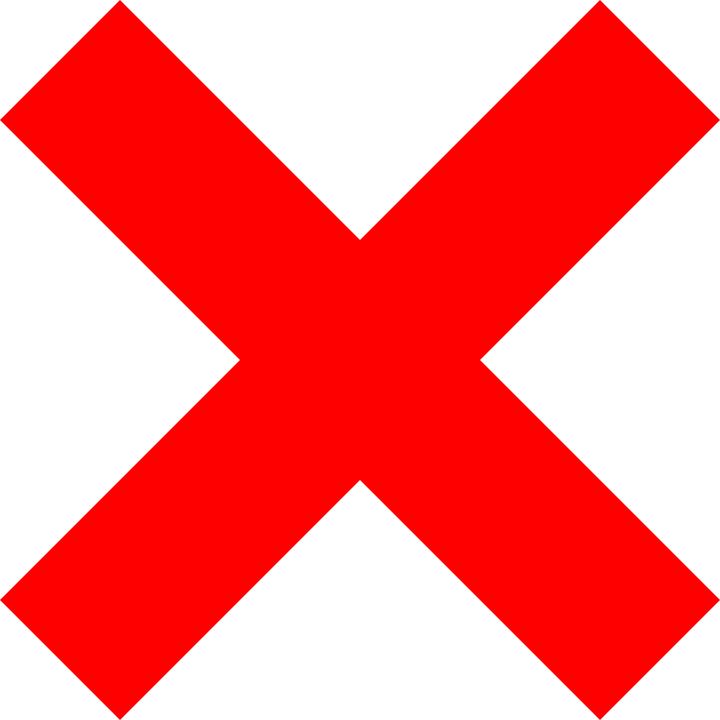 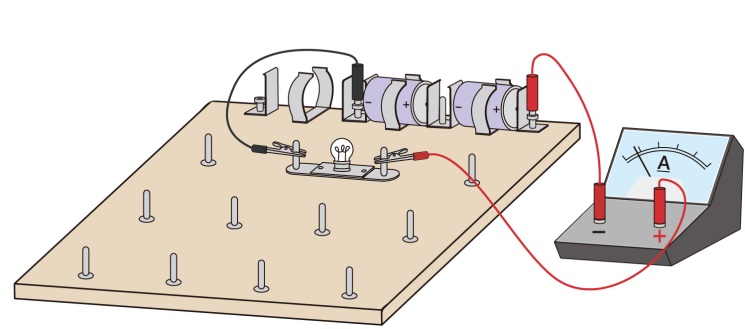 (a)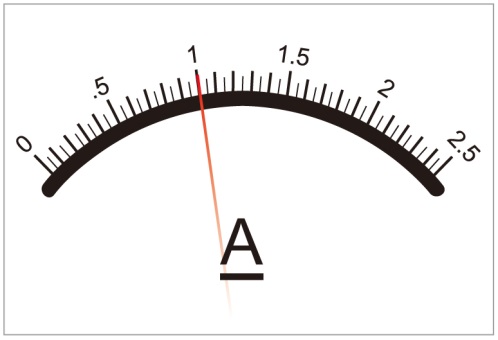 _____________________(b)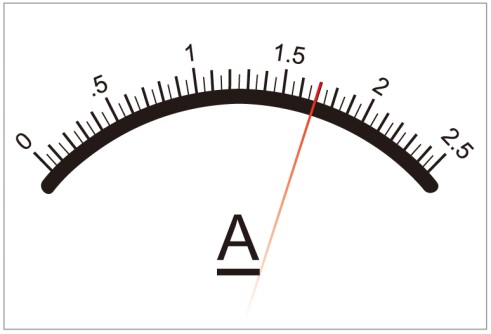 _____________________(c)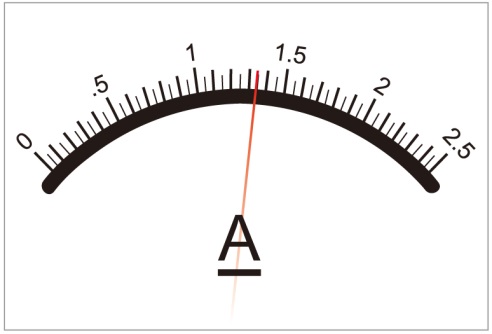 _____________________電路板1燈泡1乾電池（1.5V）2導線3安培計11.如右圖所示接駁電路。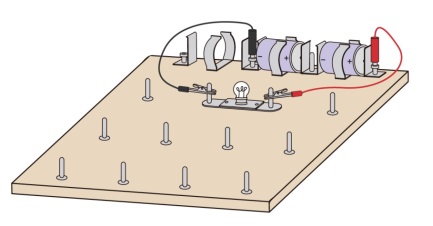 2. 利用安培計量度路徑1（連接乾電池的正極和燈泡的路徑）的電流。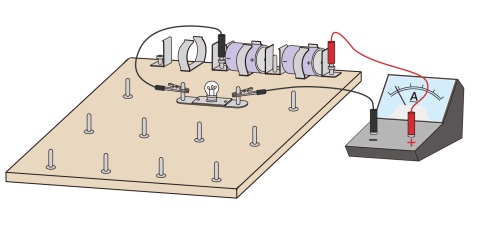 3. 利用安培計量度路徑2（連接乾電池的負極和燈泡的路徑）的電流。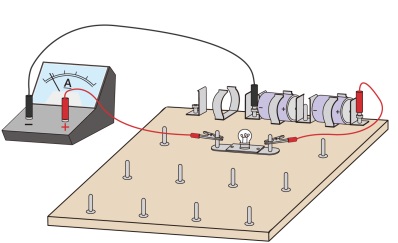 4. 完成實驗後，和其他組別交換實驗所得的數據。5.比較路徑1和路徑2的電流。A組B組C組D組E組F組G組H組路徑1的電流(A)路徑1的電流(A)路徑2的電流(A)路徑2的電流(A)兩條路徑的電流相同兩條路徑的電流不相同項目項目評估結果（在適當的方格內打 ）評估結果（在適當的方格內打 ）評估結果（在適當的方格內打 ）評估結果（在適當的方格內打 ）項目項目完全達標部份達標部份不達標完全不達標1.我了解使燈泡亮著的條件。2.我能夠使用安培計量度電流。3.我知道電流的單位是安培 (A)。4.我明白電流是帶負電荷的粒子的流動。